ЗАНЯТИЕ ПО ЧИТАТЕЛЬСКОЙ ГРАМОТНОСТИ 2 КЛАССВоспитатель: Журавлева Яна СергеевнаТема: Работа с текстом «Дятел» (По Г.Скребицкому)Цель:учить анализировать произведениеЗадачи: Образовательные: познакомиться с текстом,формировать умение понимать прочитанный текст; умение выборочного чтения с целью нахождения необходимого материала.Способствовать развитию монологической речи, внимания, воображения.Воспитывать любовь и бережное отношение к природе.Планируемые результаты:Предметные:  знать произведение, называть героя, читать правильно, осмысленно;  понимать смысл прочитанного текста; Метапредметные:  принимать учебную задачу;находить информацию в тексте, из личного опыта, на иллюстрации; составлять высказывания; отвечать на вопросы;Личностные: проявлять интерес к чтению; договариваться друг с другом, слушать друг друга; бережно относиться к природеОборудование: ноутбук, проектор,  видеосюжет «Дятел»рабочие листы с текстом и заданиями, карточки с изображением деревьевХод занятияОргмомент. Мотивация-Ребята! Добрый день!Я вам тоже желаю хорошего настроения  на сегодняшнем занятии! Актуализация опорных знаний-Чем мы занимались с вами на прошлом занятии? (работали с текстом про пчёл)- А вот кто главный герой сегодняшнего текста вы узнаете, разгадав ребусРабота в парахПредлагаю поработать в парах (вспомним правила: не перебивать друг друга, работать дружно, прислушиваться к мнению товарища, договориться, кто из вас будет отвечать)У вас на парте лежит лист с ребусом, на счёт 3 начинаем разгадывать ребус, пара, закончившая работу первой, поднимает лист с ответом вверх!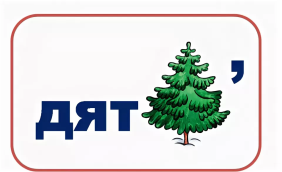 Правильный ответ: ДЯТЕЛХорошо, молодцы! А что вы знаете о дятлах? (ответы детей)Просмотр видеосюжета про дятла-Почему дятлов называют санитарами леса? (лечат деревья от вредителей)-Какую профессию ещё освоили дятлы? (строители)Работа с текстомТеперь поработаем с текстом. Читаем 5 минут.(Читают вслух по предложению)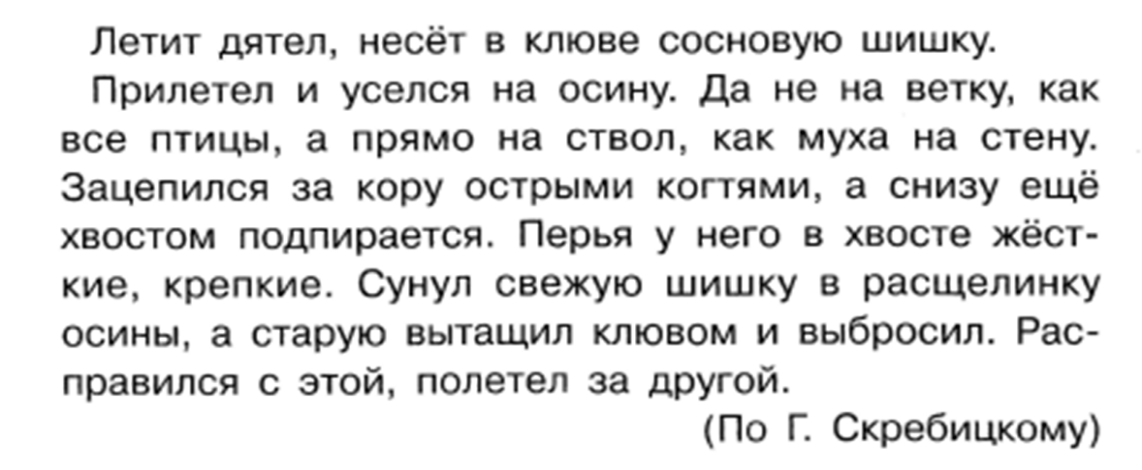 Задания к тексту (фронтально)1) На доске пронумерованные изображения деревьев.Внимание! Вопрос: на какое дерево сел дятел?Выберите и покажите правильную  карточку с цифрой.(2 - на осину)2) Выпиши из текста, с кем сравнивает автор дятла ____________________3)Подчеркни, благодаря чему дятел может сидеть на стволе дерева: острым когтям, сильному клюву, крепкому хвосту.4) Подчеркни в тексте, куда дятел сунул свежую шишку.(в ращелинку осины)Проверка ответовЗакреплениеКто герой нашего текста? (дятел)Что нового узнали о дятле? (ответы детей)Какую пользу приносят  дятлы?Где вам пригодятся знания, которые вы получили на занятии?Рефлексия-О чём вы расскажите дома и друзьям?-О ком бы  хотели узнать ещё?Вы сегодня - молодцы, спасибо за работу!